Publicado en España el 24/02/2023 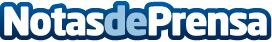 Externalización de servicios de limpieza, por GRUPO BERNILa elección correcta de una empresa de limpieza es un reto porque implica no sólo detalles de contratación, sino riesgos para un negocio si la decisión a elegir no es la correcta.Datos de contacto:GRUPO BERNIExternalización de servicios de limpieza657 96 94 93Nota de prensa publicada en: https://www.notasdeprensa.es/externalizacion-de-servicios-de-limpieza-por Categorias: Nacional Madrid Recursos humanos Servicios Técnicos Hogar http://www.notasdeprensa.es